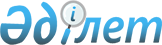 Об утверждении перечня открытых данных, размещаемых на интернет-портале открытых данных
					
			Утративший силу
			
			
		
					Постановление акимата Мангистауской области от 08 июля 2016 года № 207. Зарегистрировано Департаментом юстиции Мангистауской области 16 августа 2016 года № 3128. Утратило силу постановлением акимата Мангистауской области от 4 октября 2021 года № 237
      Сноска. Утратило силу постановлением акимата Мангистауской области от 04.10.2021 № 237 (вводится в действие по истечении десяти календарных дней после дня его первого официального опубликования).

      Примечание РЦПИ.

      В тексте документа сохранена пунктуация и орфография оригинала.
      В соответствии со статьей 10 Закона Республики Казахстан от 24 ноября 2015 года "Об информатизации" и со статьей 37 Закона Республики Казахстан от 23 января 2001 года "О местном государственном управлении и самоуправлении в Республике Казахстан" акимат области ПОСТАНОВЛЯЕТ:
      1.Утвердить прилагаемый перечень открытых данных, размещаемых на интернет портале открытых данных.
      2.Акимам городов и районов, руководителям областных управлений обеспечить своевременное и качественное размещение открытых данных.
      3. Государственному учреждению "Аппарат акима Мангистауской области" (Рзаханов А.К.) обеспечить официальное опубликование данного постановления в информационно-правовой системе "Әділет" и в средствах массовой информации, размещение на интернет-ресурсе акимата Мангистауской области. 
      4. Контроль за исполнением настоящего постановления возложить на руководителя аппарата акима области Рзаханова А.К.
      5. Настоящее постановление вступает в силу со дня государственной регистрации в органах юстиции и вводится в действие по истечении десяти календарных дней после дня его первого официального опубликования.
      "СОГЛАСОВАНО"
      Министр информации и коммуникаций
      Республики Казахстан
      Д. Абаев
      "5" июля 2016 года

      руководитель государственного учреждения 
      "Департамент по защите прав потребителей 
      Мангистауской области" 
      Кадыр М.Ж.
      "8" 07 2016 года

      руководитель государственного учреждения 
      "Департамент статистики по Мангистауской области"
      Шакабаева Ш.Р.
      "8" 07 2016 года Перечень открытых данных Мангистауской области, размещаемых на интернет-портале открытых данных 
      Сноска. Перечень - в редакции постановления акимата Мангистауской области от 27.12.2019 № 295(вводится в действие по истечении десяти календарных дней после дня его первого официального опубликования).
      Примечание: расшифровка аббревиатур:
      АРМ - автоматизированное рабочее место;
      СМИ - средства массовой информации; 
      БИН – бизнес-идентификационный номер;
      МИО - местный исполнительный орган;
      НДС – налог на добавленную стоимость;
      КЧС МВД РК – Комитет по чрезвычайным ситуациям Министерства внутренних дел Республики Казахстан;
      ГУ - государственное учреждение;
      КСК - кооператив собственников квартир; 
      РГУ – республиканское государственное учреждение;
      ФИО - фамилия, имя, отчество;
      НПО - неправительственная организация.
					© 2012. РГП на ПХВ «Институт законодательства и правовой информации Республики Казахстан» Министерства юстиции Республики Казахстан
				
      Аким области

А.Айдарбаев
Утверждено постановлением акиматаМангистауской области от "8" июля 2016 года№ 207
№
Наименование набора открытых данных
Период актуализации
Срок предоставле ния
Источник (через АРМ интернет-портала открытых данных)
Ответственные
О государственном органе
О государственном органе
О государственном органе
О государственном органе
О государственном органе
О государственном органе
1.
Государственные учреждения МИО по Мангистауской области:

наименование МИО на казахском языке;

наименование МИО на русском языке;

БИН;

адрес месторасположения на казахском языке;

адрес месторасположения на русском языке;

геопозиция;

режим работы на казахском языке;

режим работы на русском языке;

контактные телефоны;

номер телефона горячей линии;

график личного приема руководителем;

ФИО, контактные телефоны, адрес электронной почты ответственных за организацию личного приема граждан;

официальный интернет-ресурс учреждения;

контактные данные ответственного лица за консультирование по кадровым вопросам
по мере необходимости
к 15 числу месяца следующему за отчетным периодом
АРМ 
Аппарат акима Мангистауской области
2.
Структурные подразделения МИО по Мангистауской области:

наименование структурного подразделения на казахском языке;

наименование структурного подразделения на русском языке;

ФИО руководителя структурного подразделения;

адрес месторасположения на казахском языке;

адрес месторасположения на русском языке;

геопозиция;

контактные телефоны;

адрес электронной почты
по мере необходимости
к 15 числу месяца следующему за отчетным периодом
АРМ 
Аппарат акима Мангистауской области
3.
Структурные подразделения аппарата акима города Актау:

наименование структурного подразделения на казахском языке;

наименование структурного подразделения на русском языке;

ФИО руководителя структурного подразделения;

адрес месторасположения на казахском языке;

адрес месторасположения на русском языке;

геопозиция;

контактные телефоны;

адрес электронной почты
по мере необходимости
к 15 числу месяца следующему за отчетным периодом
АРМ
Аппарат акима города Актау
4.
Структурные подразделения аппарата акима города Жанаозен:

наименование структурного подразделения на казахском языке;

наименование структурного подразделения на русском языке;

ФИО руководителя структурного подразделения;

адрес месторасположения на казахском языке;

адрес месторасположения на русском языке;

геопозиция;

контактные телефоны;

адрес электронной почты
по мере необходимости
к 15 числу месяца следующему за отчетным периодом
АРМ
Аппарат акима города Жанаозен
5.
Структурные подразделения аппарата акима Бейнеуского района:

наименование структурного подразделения на казахском языке;

наименование структурного подразделения на русском языке;

ФИО руководителя структурного подразделения;

адрес месторасположения на казахском языке;

адрес месторасположения на русском языке;

геопозиция;

контактные телефоны;

адрес электронной почты
по мере необходимости
к 15 числу месяца следующему за отчетным периодом
АРМ
Аппарат акима Бейнеуского района
6.
Структурные подразделения аппарата акима Каракиянского района:

наименование структурного подразделения на казахском языке;

наименование структурного подразделения на русском языке;

ФИО руководителя структурного подразделения;

адрес месторасположения на казахском языке;

адрес месторасположения на русском языке;

геопозиция;

контактные телефоны;

адрес электронной почты
по мере необходимости
к 15 числу месяца следующему за отчетным периодом
АРМ
Аппарат акима Каракиянского района
7.
Структурные подразделения аппарата акима Мангистауского района:

наименование структурного подразделения на казахском языке;

наименование структурного подразделения на русском языке;

ФИО руководителя структурного подразделения;

адрес месторасположения на казахском языке;

адрес месторасположения на русском языке;

геопозиция;

контактные телефоны;

адрес электронной почты
по мере необходимости
к 15 числу месяца следующему за отчетным периодом
АРМ
Аппарат акима Мангистауского района
8.
Структурные подразделения аппарата акима Тупкараганского района:

наименование структурного подразделения на казахском языке;

наименование структурного подразделения на русском языке;

ФИО руководителя структурного подразделения;

адрес месторасположения на казахском языке;

адрес месторасположения на русском языке;

геопозиция;

контактные телефоны;

адрес электронной почты
по мере необходимости
к 15 числу месяца следующему за отчетным периодом
АРМ
Аппарат акима Тупкараганского района
9.
Структурные подразделения аппарата акима Мунайлинского района:

наименование структурного подразделения на казахском языке;

наименование структурного подразделения на русском языке;

ФИО руководителя структурного подразделения;

адрес месторасположения на казахском языке;

адрес месторасположения на русском языке;

геопозиция;

контактные телефоны;

адрес электронной почты
по мере необходимости
к 15 числу месяца следующему за отчетным периодом
АРМ
Аппарат акима Мунайлинского района
10.
Подведомственные учреждения МИО по Мангистауской области:

наименование подведомственного учреждения на казахском языке;

наименование подведомственного учреждения на русском языке;

ФИО руководителя подведомственного учреждения;

адрес месторасположения на казахском языке;

адрес месторасположения на русском языке;

геопозиция;

контактные телефоны;

адрес электронной почты
по мере необходимости
к 15 числу месяца следующему за отчетным периодом
АРМ 
Аппарат акима Мангистауской области
11.
Государственные услуги, оказываемые МИО по Мангистауской области:

наименование государственной услуги на казахском языке;

наименование государственной услуги на русском языке;

форма оказания государственной услуги на казахском языке;

форма оказания государственной услуги на русском языке;

получатели государственных услуг на казахском языке;

получатели государственных услуг на русском языке;

сроки оказания государственной услуги на казахском языке;

сроки оказания государственной услуги на русском языке;

наименование услугодателя на казахском языке;

наименование услугодателя на русском языке;

стоимость государственной услуги;

код государственной услуги
по мере необходимости
к 15 числу месяца следующему за отчетным периодом
АРМ 
Аппарат акима Мангистауской области
12.
Лицензии и разрешительные документы, выдаваемые МИО по Мангистауской области:

наименование государственного учреждения на казахском языке;

наименование государственного учреждения на русском языке;

адрес месторасположения на казахском языке;

адрес месторасположения на русском языке;

геопозиция;

наименование разрешительного документа на казахском языке;

наименование разрешительного документа на русском языке;

сроки выдачи разрешительных документов на казахском языке;

сроки выдачи разрешительных документов на русском языке;

режим работы на казахском языке;

режим работы на русском языке
по мере необходимости
к 15 числу месяца следующему за отчетным периодом
АРМ 
Аппарат акима Мангистауской области
13.
Сведения о вакансиях МИО по Мангистауской области: 

наименование должности на казахском языке;

наименование должности на русском языке;

количество;

категория;

требования к кандидатам на казахском языке;

требования к кандидатам на русском языке;

необходимые документы;

опыт работы;

контактный телефон;

ответственный сотрудник за консультирование по кадровым вопросам;

дата публикации вакансии
по мере необходимости
к 15 числу месяца следующему за отчетным периодом
АРМ 
Аппарат акима Мангистауской области
14.
График приема физических и юридических лиц руководством МИО по Мангистауской области:

наименование государственного учреждения на казахском языке;

наименование государственного учреждения на русском языке;

ФИО лица, проводящего прием физических лиц и представителей юридических лиц;

должность лица, проводящего прием физических лиц и представителей юридических лиц на казахском языке;

должность лица, проводящего прием физических лиц и представителей юридических лиц на русском языке;

дата и время приема физических лиц и представителей юридических лиц;

адрес месторасположения на казахском языке;

адрес месторасположения на русском языке;

геопозиция;

контактные телефоны
ежеквартально
к 15 числу месяца следующему за отчетным периодом
 АРМ 
Аппарат акима Мангистауской области
15.
График приема физических и юридических лиц аппарата акима города Актау:

наименование государственного учреждения на казахском языке;

наименование государственного учреждения на русском языке;

ФИО лица, проводящего прием физических лиц и представителей юридических лиц;

должность лица, проводящего прием физических лиц и представителей юридических лиц на казахском языке;

должность лица, проводящего прием физических лиц и представителей юридических лиц на русском языке;

дата и время приема физических лиц и представителей юридических лиц;

адрес месторасположения на казахском языке;

адрес месторасположения на русском языке;

геопозиция;

контактные телефоны
ежеквартально
к 15 числу месяца следующему за отчетным периодом
 АРМ 
Аппарат акима города Актау
16.
График приема физических и юридических лиц аппарата акима города Жанаозен:

наименование государственного учреждения на казахском языке;

наименование государственного учреждения на русском языке;

ФИО лица, проводящего прием физических лиц и представителей юридических лиц;

должность лица, проводящего прием физических лиц и представителей юридических лиц на казахском языке;

должность лица, проводящего прием физических лиц и представителей юридических лиц на русском языке;

дата и время приема физических лиц и представителей юридических лиц;

адрес месторасположения на казахском языке;

адрес месторасположения на русском языке;

геопозиция;

контактные телефоны
ежеквартально
к 15 числу месяца следующему за отчетным периодом
 АРМ 
Аппарат акима города Жанаозен
17.
График приема физических и юридических лиц аппарата акима Бейнеуского района:

наименование государственного учреждения на казахском языке;

наименование государственного учреждения на русском языке;

ФИО лица, проводящего прием физических лиц и представителей юридических лиц;

должность лица, проводящего прием физических лиц и представителей юридических лиц на казахском языке;

должность лица, проводящего прием физических лиц и представителей юридических лиц на русском языке;

дата и время приема физических лиц и представителей юридических лиц;

адрес месторасположения на казахском языке;

адрес месторасположения на русском языке;

геопозиция;

контактные телефоны
ежеквартально
к 15 числу месяца следующему за отчетным периодом
АРМ
Аппарат акима Бейнеуского района
18.
График приема физических и юридических лиц аппарата акима Каракиянского района:

наименование государственного учреждения на казахском языке;

наименование государственного учреждения на русском языке;

ФИО лица, проводящего прием физических лиц и представителей юридических лиц;

должность лица, проводящего прием физических лиц и представителей юридических лиц на казахском языке;

должность лица, проводящего прием физических лиц и представителей юридических лиц на русском языке;

дата и время приема физических лиц и представителей юридических лиц;

адрес месторасположения на казахском языке;

адрес месторасположения на русском языке;

геопозиция;

контактные телефоны
ежеквартально
к 15 числу месяца следующему за отчетным периодом
АРМ
Аппарат акима Каракиянского района
19.
График приема физических и юридических лиц аппарата акима Мангистауского района:

наименование государственного учреждения на казахском языке;

наименование государственного учреждения на русском языке;

ФИО лица, проводящего прием физических лиц и представителей юридических лиц;

должность лица, проводящего прием физических лиц и представителей юридических лиц на казахском языке;

должность лица, проводящего прием физических лиц и представителей юридических лиц на русском языке;

дата и время приема физических лиц и представителей юридических лиц;

адрес месторасположения на казахском языке;

адрес месторасположения на русском языке;

геопозиция;

контактные телефоны
ежеквартально
к 15 числу месяца следующему за отчетным периодом
АРМ
Аппарат акима Мангистауского района
20.
График приема физических и юридических лиц аппарата акима Тупкараганского района:

наименование государственного учреждения на казахском языке;

наименование государственного учреждения на русском языке;

ФИО лица, проводящего прием физических лиц и представителей юридических лиц;

должность лица, проводящего прием физических лиц и представителей юридических лиц на казахском языке;

должность лица, проводящего прием физических лиц и представителей юридических лиц на русском языке;

дата и время приема физических лиц и представителей юридических лиц;

адрес месторасположения на казахском языке;

адрес месторасположения на русском языке;

геопозиция;

контактные телефоны
ежеквартально
к 15 числу месяца следующему за отчетным периодом
АРМ
Аппарат акима Тупкараганского района
21.
График приема физических и юридических лиц аппарата акима Мунайлинского района:

наименование государственного учреждения на казахском языке;

наименование государственного учреждения на русском языке;

ФИО лица, проводящего прием физических лиц и представителей юридических лиц;

должность лица, проводящего прием физических лиц и представителей юридических лиц на казахском языке;

должность лица, проводящего прием физических лиц и представителей юридических лиц на русском языке;

дата и время приема физических лиц и представителей юридических лиц;

адрес месторасположения на казахском языке;

адрес месторасположения на русском языке;

геопозиция;

контактные телефоны
ежеквартально
к 15 числу месяца следующему за отчетным периодом
АРМ
Аппарат акима Мунайлинского района
22.
Статистические данные по обращениям граждан, поступающим на имя акима Мангистауской области: 

количество принятых на прием граждан акимом;

количество принятых на прием граждан руководством акимата;

количество поступивших обращений;

количество обращений от юридических лиц;

количество жалоб;

количество заявлений;

количество вопросов/запросов;

количество предложений
ежемесячно
к 15 числу месяца следующему за отчетным периодом
АРМ
Аппарат акима Мангистауской области
23.
Статистические данные по обращениям граждан, поступающим на имя акима города Актау: 

количество принятых на прием граждан акимом;

количество принятых на прием граждан руководством акимата;

количество поступивших обращений;

количество обращений от юридических лиц;

количество жалоб;

количество заявлений;

количество вопросов/запросов;

количество предложений
ежемесячно
к 15 числу месяца следующему за отчетным периодом
АРМ 
Аппарат акима города Актау
24.
Статистические данные по обращениям граждан, поступающим на имя акима города Жанаозен: 

количество принятых на прием граждан акимом;

количество принятых на прием граждан руководством акимата;

количество поступивших обращений;

количество обращений от юридических лиц;

количество жалоб;

количество заявлений;

количество вопросов/запросов;

количество предложений
ежемесячно
к 15 числу месяца следующему за отчетным периодом
АРМ
Аппарат акима города Жанаозен
25.
Статистические данные по обращениям граждан, поступающим на имя акима Бейнеуского района: 

количество принятых на прием граждан акимом;

количество принятых на прием граждан руководством акимата;

количество поступивших обращений;

количество обращений от юридических лиц;

количество жалоб;

количество заявлений;

количество вопросов/запросов;

количество предложений
ежемесячно
к 15 числу месяца следующему за отчетным периодом
АРМ 
Аппарат акима Бейнеуского района
26.
Статистические данные по обращениям граждан, поступающим на имя акима Каракиянского района: 

количество принятых на прием граждан акимом;

количество принятых на прием граждан руководством акимата;

количество поступивших обращений;

количество обращений от юридических лиц;

количество жалоб;

количество заявлений;

количество вопросов/запросов;

количество предложений
ежемесячно
к 15 числу месяца следующему за отчетным периодом
АРМ
Аппарат акима Каракиянского района
27.
Статистические данные по обращениям граждан, поступающим на имя акима Мангистауского района: 

количество принятых на прием граждан акимом;

количество принятых на прием граждан руководством акимата;

количество поступивших обращений;

количество обращений от юридических лиц;

количество жалоб;

количество заявлений;

количество вопросов/запросов;

количество предложений
ежемесячно
к 15 числу месяца следующему за отчетным периодом
АРМ
Аппарат акима Мангистауского района
28.
Статистические данные по обращениям граждан, поступающим на имя акима Тупкараганского района: 

количество принятых на прием граждан акимом;

количество принятых на прием граждан руководством акимата;

количество поступивших обращений;

количество обращений от юридических лиц;

количество жалоб;

количество заявлений;

количество вопросов/запросов;

количество предложений
ежемесячно
к 15 числу месяца следующему за отчетным периодом
АРМ
Аппарат акима Тупкараганского района
29.
Статистические данные по обращениям граждан, поступающим на имя акима Мунайлинского района: 

количество принятых на прием граждан акимом;

количество принятых на прием граждан руководством акимата;

количество поступивших обращений;

количество обращений от юридических лиц;

количество жалоб;

количество заявлений;

количество вопросов/запросов;

количество предложений
ежемесячно
к 15 числу месяца следующему за отчетным периодом
АРМ
Аппарат акима Мунайлинского района
30.
Перечень документов о сотрудничестве, заключенных МИО по Мангистауской области: название страны на казахском языке;

название страны на русском языке;

наименование документа на казахском языке;

наименование документа на русском языке;

дата подписания;

срок действия
ежегодно
к 15 числу месяца следующему за отчетным периодом
АРМ
Аппарат акима Мангистауской области
31.
График отчетных встреч акима Мангистауской области с населением: ФИО лица, проводящего отчетную встречу на казахском языке;

ФИО лица, проводящего отчетную встречу на русском языке;

должность лица, проводящего отчетную встречу на казахском языке;

должность лица, проводящего отчетную встречу на русском языке;

дата и время проведения отчетной встречи на казахском языке;

дата и время проведения отчетной встречи на русском языке;

адрес на казахском языке;

адрес на русском языке;

месторасположение специальных ящиков на казахском языке;

месторасположение специальных ящиков на русском языке;

адрес электронной почты
ежегодно
к 15 числу месяца следующему за отчетным периодом
АРМ
Аппарат акима Мангистауской области
32.
График отчетных встреч акима города Актау с населением: ФИО лица, проводящего отчетную встречу на казахском языке;

ФИО лица, проводящего отчетную встречу на русском языке;

должность лица, проводящего отчетную встречу на казахском языке;

должность лица, проводящего отчетную встречу на русском языке;

дата и время проведения отчетной встречи на казахском языке;

дата и время проведения отчетной встречи на русском языке;

адрес на казахском языке;

адрес на русском языке;

месторасположение специальных ящиков на казахском языке;

месторасположение специальных ящиков на русском языке;

адрес электронной почты
ежегодно
к 15 числу месяца следующему за отчетным периодом
АРМ
Аппарат акима города Актау
33.
График отчетных встреч акима города Жанаозен с населением: ФИО лица, проводящего отчетную встречу на казахском языке;

ФИО лица, проводящего отчетную встречу на русском языке;

должность лица, проводящего отчетную встречу на казахском языке;

должность лица, проводящего отчетную встречу на русском языке;

дата и время проведения отчетной встречи на казахском языке;

дата и время проведения отчетной встречи на русском языке;

адрес на казахском языке;

адрес на русском языке;

месторасположение специальных ящиков на казахском языке;

месторасположение специальных ящиков на русском языке;

адрес электронной почты
ежегодно
к 15 числу месяца следующему за отчетным периодом
АРМ
Аппарат акима города Жанаозен
34.
График отчетных встреч акима Бейнеуского района с населением: ФИО лица, проводящего отчетную встречу на казахском языке;

ФИО лица, проводящего отчетную встречу на русском языке;

должность лица, проводящего отчетную встречу на казахском языке;

должность лица, проводящего отчетную встречу на русском языке;

дата и время проведения отчетной встречи на казахском языке;

дата и время проведения отчетной встречи на русском языке;

адрес на казахском языке;

адрес на русском языке;

месторасположение специальных ящиков на казахском языке;

месторасположение специальных ящиков на русском языке;

адрес электронной почты
ежегодно
к 15 числу месяца следующему за отчетным периодом
АРМ
Аппарат акима Бейнеуского района
35.
График отчетных встреч акима Каракиянского района с населением: ФИО лица, проводящего отчетную встречу на казахском языке;

ФИО лица, проводящего отчетную встречу на русском языке;

должность лица, проводящего отчетную встречу на казахском языке;

должность лица, проводящего отчетную встречу на русском языке;

дата и время проведения отчетной встречи на казахском языке;

дата и время проведения отчетной встречи на русском языке;

адрес на казахском языке;

адрес на русском языке;

месторасположение специальных ящиков на казахском языке;

месторасположение специальных ящиков на русском языке;

адрес электронной почты
ежегодно
к 15 числу месяца следующему за отчетным периодом
АРМ
Аппарат акима Каракиянского района
36.
График отчетных встреч акима Мангистауского района с населением: ФИО лица, проводящего отчетную встречу на казахском языке;

ФИО лица, проводящего отчетную встречу на русском языке;

должность лица, проводящего отчетную встречу на казахском языке;

должность лица, проводящего отчетную встречу на русском языке;

дата и время проведения отчетной встречи на казахском языке;

дата и время проведения отчетной встречи на русском языке;

адрес на казахском языке;

адрес на русском языке;

месторасположение специальных ящиков на казахском языке;

месторасположение специальных ящиков на русском языке;

адрес электронной почты
ежегодно
к 15 числу месяца следующему за отчетным периодом
АРМ
Аппарат акима Мангистауского района
37.
График отчетных встреч акима Тупкараганского района с населением: ФИО лица, проводящего отчетную встречу на казахском языке;

ФИО лица, проводящего отчетную встречу на русском языке;

должность лица, проводящего отчетную встречу на казахском языке;

должность лица, проводящего отчетную встречу на русском языке;

дата и время проведения отчетной встречи на казахском языке;

дата и время проведения отчетной встречи на русском языке;

адрес на казахском языке;

адрес на русском языке;

месторасположение специальных ящиков на казахском языке;

месторасположение специальных ящиков на русском языке;

адрес электронной почты
ежегодно
к 15 числу месяца следующему за отчетным периодом
АРМ
Аппарат акима Тупкараганского района
38.
График отчетных встреч акима Мунайлинского района с населением: ФИО лица, проводящего отчетную встречу на казахском языке;

ФИО лица, проводящего отчетную встречу на русском языке;

должность лица, проводящего отчетную встречу на казахском языке;

должность лица, проводящего отчетную встречу на русском языке;

дата и время проведения отчетной встречи на казахском языке;

дата и время проведения отчетной встречи на русском языке;

адрес на казахском языке;

адрес на русском языке;

месторасположение специальных ящиков на казахском языке;

месторасположение специальных ящиков на русском языке;

адрес электронной почты
ежегодно
к 15 числу месяца следующему за отчетным периодом
АРМ
Аппарат акима Мунайлинского района
39.
Улицы города Актау: 

наименование улицы на казахском языке; наименование улицы на русском языке; количество домов
ежегодно
к 15 числу месяца следующему за отчетным периодом
АРМ
Аппарат акима города Актау
40.
Улицы города Жанаозен: 

наименование улицы на казахском языке; наименование улицы на русском языке; количество домов
ежегодно
к 15 числу месяца следующему за отчетным периодом
АРМ
Аппарат акима города Жанаозен
41.
Улицы населенных пунктов Бейнеуского района: 

наименование улицы на казахском языке; наименование улицы на русском языке; количество домов
ежегодно
к 15 числу месяца следующему за отчетным периодом
АРМ
Аппарат акима Бейнеуского района
42.
Улицы населенных пунктов Каракиянского района: 

наименование улицы на казахском языке; наименование улицы на русском языке; количество домов
ежегодно
к 15 числу месяца следующему за отчетным периодом
АРМ
Аппарат акима Каракиянского района
43.
Улицы населенных пунктов Мангистауского района: 

наименование улицы на казахском языке; наименование улицы на русском языке; количество домов
ежегодно
к 15 числу месяца следующему за отчетным периодом
АРМ
Аппарат акима Мангистауского района
44.
Улицы населенных пунктов Тупкараганского района: 

наименование улицы на казахском языке; наименование улицы на русском языке; количество домов
ежегодно
к 15 числу месяца следующему за отчетным периодом
АРМ
Аппарат акима Тупкараганского района
45.
Улицы населенных пунктов Мунайлинского района: 

наименование улицы на казахском языке; наименование улицы на русском языке; количество домов
ежегодно
к 15 числу месяца следующему за отчетным периодом
АРМ
Аппарат акима Мунайлинского района
Коммуникация
Коммуникация
Коммуникация
Коммуникация
Коммуникация
Коммуникация
46.
Объекты энергоснабжения Мангистауской области: 

наименование объекта на казахском языке;

наименование объекта на русском языке;

ФИО руководителя;

режим работы на казахском языке;

режим работы на русском языке;

адрес месторасположения на казахском языке;

адрес месторасположения на русском языке;

геопозиция;

официальный сайт;

адрес электронной почты;

виды услуг на казахском языке;

виды услуг на русском языке;

контактные телефоны по работе с клиентами
два раза в год
к 15 числу месяца следующему за отчетным периодом
АРМ
ГУ "Управление энергетики и жилищно-коммунального хозяйства Мангистауской области"
47.
Объекты газоснабжения Мангистауской области:

наименование объекта на казахском языке;

наименование объекта на русском языке;

ФИО руководителя;

режим работы на казахском языке;

режим работы на русском языке;

адрес месторасположения на казахском языке;

адрес месторасположения на русском языке;

геопозиция;

официальный сайт;

адрес электронной почты;

виды услуг на казахском языке;

виды услуг на русском языке;

контактные телефоны по работе с клиентами
два раза в год
к 15 числу месяца следующему за отчетным периодом
АРМ
ГУ "Управление энергетики и жилищно-коммунального хозяйства Мангистауской области"
48.
Объекты водоснабжения Мангистауской области:

наименование объекта на казахском языке;

наименование объекта на русском языке;

ФИО руководителя;

режим работы на казахском языке;

режим работы на русском языке;

адрес месторасположения на казахском языке;

адрес месторасположения на русском языке;

геопозиция;

официальный сайт;

адрес электронной почты;

виды услуг на казахском языке;

виды услуг на русском языке;

контактные телефоны по работе с клиентами
два раза в год
к 15 числу месяца следующему за отчетным периодом
АРМ
ГУ "Управление энергетики и жилищно-коммунального хозяйства Мангистауской области"
49.
Объекты водоотведения Мангистауской области:

наименование объекта на казахском языке;

наименование объекта на русском языке;

ФИО руководителя;

режим работы на казахском языке;

режим работы на русском языке;

адрес месторасположения на казахском языке;

адрес месторасположения на русском языке;

геопозиция;

официальный сайт;

адрес электронной почты;

виды услуг на казахском языке;

виды услуг на русском языке;

контактные телефоны по работе с клиентами
два раза в год
к 15 числу месяца следующему за отчетным периодом
АРМ
ГУ "Управление энергетики и жилищно-коммунального хозяйства Мангистауской области"
50.
Объекты вывоза мусора Мангистауской области: 

наименование объекта на казахском языке;

наименование объекта на русском языке;

ФИО руководителя;

режим работы на казахском языке;

режим работы на русском языке;

адрес месторасположения на казахском языке;

адрес месторасположения на русском языке;

геопозиция;

официальный сайт;

адрес электронной почты;

виды услуг на казахском языке;

виды услуг на русском языке;

контактные телефоны по работе с клиентами
два раза в год
к 15 числу месяца следующему за отчетным периодом
АРМ
ГУ "Управление энергетики и жилищно-коммунального хозяйства Мангистауской области"
51.
Кооперативы собственников квартир по Мангистауской области: 

город;

район;

наименование кооператива на казахском языке;

наименование кооператива на русском языке;

дома, входящие в состав КСК; 

привязка к жилым/нежилым домам;

 ФИО председателя; 

адрес месторасположения на казахском языке;

адрес месторасположения на русском языке;

геопозиция;

режим работы на казахском языке;

режим работы на русском языке;

контактные телефоны
два раза в год
к 15 числу месяца следующему за отчетным периодом
АРМ
ГУ "Управление энергетики и жилищно-коммунального хозяйства Мангистауской области"
52.
Тарифы на природный газ по Мангистауской области: 

населенный пункт на казахском языке;

населенный пункт на русском языке;

наименование субъекта (физическое или юридическое лицо) на казахском языке;

наименование субъекта (физическое или юридическое лицо) на русском языке;

виды услуг на казахском языке;

виды услуг на русском языке;

утвержденный тариф с НДС;

утвержденный тариф без НДС;

единица измерения
ежегодно
к 15 числу месяца следующему за отчетным периодом
АРМ
ГУ "Управление энергетики и жилищно-коммунального хозяйства Мангистауской области"
53.
Тарифы на электроснабжение по Мангистауской области: 

населенный пункт на казахском языке;

населенный пункт на русском языке;

наименование субъекта (физическое или юридическое лицо) на казахском языке;

наименование субъекта (физическое или юридическое лицо) на русском языке;

виды услуг на казахском языке;

виды услуг на русском языке;

утвержденный тариф с НДС;

утвержденный тариф без НДС;

единица измерения
ежегодно
к 15 числу месяца следующему за отчетным периодом
АРМ
ГУ "Управление энергетики и жилищно-коммунального хозяйства Мангистауской области"
54.
Тарифы на теплоснабжение по Мангистауской области: населенный пункт на казахском языке;

населенный пункт на русском языке;

наименование субъекта (физическое или юридическое лицо) на казахском языке;

наименование субъекта (физическое или юридическое лицо) на русском языке;

виды услуг на казахском языке;

виды услуг на русском языке;

утвержденный тариф с НДС;

утвержденный тариф без НДС;

единица измерения
ежегодно
к 15 числу месяца следующему за отчетным периодом
АРМ
ГУ "Управление энергетики и жилищно-коммунального хозяйства Мангистауской области"
55.
Тарифы на водоснабжение и водоотведение по Мангистауской области: населенный пункт на казахском языке;

населенный пункт на русском языке;

наименование субъекта (физическое или юридическое лицо) на казахском языке;

наименование субъекта (физическое или юридическое лицо) на русском языке;

виды услуг на казахском языке;

виды услуг на русском языке;

утвержденный тариф с НДС;

утвержденный тариф без НДС;

единица измерения
ежегодно
к 15 числу месяца следующему за отчетным периодом
АРМ
ГУ "Управление энергетики и жилищно-коммунального хозяйства Мангистауской области"
56.
Тарифы на вывоз мусора по Мангистауской области: населенный пункт на казахском языке;

населенный пункт на русском языке;

наименование субъекта (физическое или юридическое лицо) на казахском языке;

наименование субъекта (физическое или юридическое лицо) на русском языке;

виды услуг на казахском языке;

виды услуг на русском языке;

утвержденный тариф с НДС;

утвержденный тариф без НДС;

единица измерения
ежегодно
к 15 числу месяца следующему за отчетным периодом
АРМ
ГУ "Управление энергетики и жилищно-коммунального хозяйства Мангистауской области"
Транспорт
Транспорт
Транспорт
Транспорт
Транспорт
Транспорт
57.
Автопарки Мангистауской области:

наименование учреждения на казахском языке;

наименование учреждения на русском языке;

адрес месторасположения на казахском языке;

адрес месторасположения на русском языке;

геопозиция;

контактные телефоны;

адрес электронной почты;

режим работы на казахском языке;

режим работы на русском языке;

ФИО руководителя;

виды услуг, оказываемых физическим и юридическим лицам на казахском языке;

виды услуг, оказываемых физическим и юридическим лицам на русском языке
ежегодно
к 15 числу месяца следующему за отчетным периодом
АРМ
ГУ "Управление пассажирского транспорта и автомобильных дорог Мангистауской области"
58.
Автовокзалы, автостанции и пункты обслуживания пассажиров Мангистауской области: наименование района/города на казахском языке;

наименование района/города на русском языке;

название учреждения на казахском языке;

название учреждения на русском языке;

адрес месторасположения на казахском языке;

адрес месторасположения на русском языке;

геопозиция;

контактные телефоны;

адрес электронной почты;

режим работы на казахском языке;

режим работы на русском языке;

ФИО руководителя;

виды услуг оказываемых физическим и юридическим лицам на казахском языке;

виды услуг оказываемых физическим и юридическим лицам на русском языке
ежегодно
к 15 числу месяца следующему за отчетным периодом
АРМ
ГУ "Управление пассажирского транспорта и автомобильных дорог Мангистауской области"
59.
Железнодорожные вокзалы Мангистауской области:

наименование учреждения на казахском языке;

наименование учреждения на русском языке;

адрес месторасположения на казахском языке;

адрес месторасположения на русском языке;

геопозиция;

контактные телефоны;

адрес электронной почты;

режим работы на казахском языке;

режим работы на русском языке;

ФИО руководителя;

виды услуг оказываемых физическим и юридическим лицам на казахском языке;

виды услуг оказываемых физическим и юридическим лицам на русском языке
ежегодно
к 15 числу месяца следующему за отчетным периодом
АРМ
ГУ "Управление пассажирского транспорта и автомобильных дорог Мангистауской области"
60.
Аэропорты Мангистауской области:

регион на казахском языке; 

регион на русском языке;

название на казахском языке;

название на русском языке;

адрес месторасположения на казахском языке;

адрес месторасположения на русском языке;

геопозиция;

контактные телефоны;

адрес электронной почты;

режим работы на казахском языке;

режим работы на русском языке;

ФИО руководителя;

виды услуг оказываемых физическим и юридическим лицам на казахском языке;

виды услуг оказываемых физическим и юридическим лицам на русском языке
ежегодно
к 15 числу месяца следующему за отчетным периодом
АРМ
ГУ "Управление пассажирского транспорта и автомобильных дорог Мангистауской области"
61.
Междугородние и городские автобусные маршруты Мангистауской области:

наименование маршрута на казахском языке;

наименование маршрута на русском языке;

прямое направление;

обратное направление;

время прибытия;

время отправки;

расписание движения;

протяженность маршрута;

контакты;

период обслуживания маршрута;

наименование транспортных компаний; 

тип;

тариф
один раз в полугодие
к 15 числу месяца следующему за отчетным периодом
АРМ
ГУ "Управление пассажирского транспорта и автомобильных дорог Мангистауской области"
62.
Маршруты железнодорожного транспорта Мангистауской области: 

наименование маршрута на казахском языке;

наименование маршрута на русском языке;

прямое направление;

обратное направление; 

время прибытия;

время отправки;

расписание движения;

протяженность маршрута;

контакты;

период обслуживания маршрута;

наименование транспортных компаний; 

тип;

тариф
ежегодно
к 15 числу месяца следующему за отчетным периодом
АРМ
ГУ "Управление пассажирского транспорта и автомобильных дорог Мангистауской области"
63.
Маршруты авиатранспорта Мангистауской области:

наименование маршрута на казахском языке;

наименование маршрута на русском языке;

прямое направление;

обратное направление; 

время прибытия;

время отправки;

расписание движения;

протяженность маршрута;

контакты;

период обслуживания маршрута;

 наименование транспортных компаний; 

тип;

тариф
ежеквартально
к 15 числу месяца следующему за отчетным периодом
АРМ
ГУ "Управление пассажирского транспорта и автомобильных дорог Мангистауской области"
Дороги
Дороги
Дороги
Дороги
Дороги
Дороги
64.
Автомобильные заправочные станции Мангистауской области:

 наименование объекта на казахском языке;

наименование объекта на русском языке;

адрес месторасположения на казахском языке; 

адрес месторасположения на русском языке;

геопозиция;

ФИО руководителя;

контактный телефон;

режим работы на казахском языке;

режим работы на русском языке;

виды услуг на казахском языке;

виды услуг на русском языке;

тарифы
один раз в полугодие
к 15 числу месяца следующему за отчетным периодом
АРМ
ГУ "Управление предпринимательства и торговли Мангистауской области"
65.
Автомобильные газозаправочные станции

Мангистауской области:

наименование на казахском языке;

наименование на русском языке;

месторасположение на казахском языке;

месторасположение на русском языке;

геопозиция;

ФИО руководителя;

контактный телефон;

режим работы на казахском языке;

режим работы на русском языке;

виды услуг на казахском языке;

виды услуг на русском языке;

тарифы
один раз в полугодие
к 15 числу месяца следующему за отчетным периодом
АРМ
ГУ "Управление энергетики и жилищно-коммунального хозяйства Мангистауской области"
66.
Объекты строительства дорог Мангистауской области:

 наименование объекта на казахском языке;

наименование объекта на русском языке;

месторасположение на казахском языке;

месторасположение на русском языке;

геопозиция;

генеральный проектировщик на казахском языке;

генеральный проектировщик на русском языке;

стоимость проекта;

генеральный подрядчик на казахском языке;

генеральный подрядчик на русском языке;

протяженность;

период реализации;

надзорная организация на казахском языке;

надзорная организация на русском языке;

контактные телефоны по работе с населением
два раза в год
к 15 числу месяца следующему за отчетным периодом
АРМ
ГУ "Управление пассажирского транспорта и автомобильных дорог Мангистауской области"
67.
Объекты ремонта дорог Мангистауской области:

наименование объекта на казахском языке;

наименование объекта на русском языке;

месторасположение на казахском языке;

месторасположение на русском языке;

геопозиция;

вид ремонта на казахском языке;

вид ремонта на русском языке;

генеральный подрядчик на казахском языке;

генеральный подрядчик на русском языке;

период реализации;

надзорная организация на казахском языке;

надзорная организация на русском языке;

объем работ;

единицы измерения;

выделенная сумма;

контактные телефоны по работе с населением
два раза в год
к 15 числу месяца следующему за отчетным периодом
АРМ
ГУ "Управление пассажирского транспорта и автомобильных дорог Мангистауской области"
68.
Объекты благоустройства дорог Мангистауской области:

наименование объекта на казахском языке;

наименование объекта на русском языке;

месторасположение на казахском языке;

месторасположение на русском языке;

геопозиция;

вид ремонта на казахском языке;

вид ремонта на русском языке;

генеральный подрядчик на казахском языке;

генеральный подрядчик на русском языке;

период реализации;

надзорная организация на казахском языке;

надзорная организация на русском языке;

объем работ;

единицы измерения;

выделенная сумма;

контактные телефоны по работе с населением
два раза в год
к 15 числу месяца следующему за отчетным периодом
АРМ
ГУ "Управление пассажирского транспорта и автомобильных дорог Мангистауской области"
Социальное обеспечение
Социальное обеспечение
Социальное обеспечение
Социальное обеспечение
Социальное обеспечение
Социальное обеспечение
69.
Дома престарелых (Дома-интернаты для престарелых и инвалидов общего типа) Мангистауской области: 

наименование учреждения на казахском языке;

наименование учреждения на русском языке;

ФИО руководителя; 

виды услуг на казахском языке;

виды услуг на русском языке;

плановые койки-места;

режим работы на казахском языке;

режим работы на русском языке;

официальный интернет-ресурс;

контактный телефон;

номер телефона горячей линии;

адрес электронной почты;

адрес месторасположения на казахском языке;

адрес месторасположения на русском языке;

геопозиция; 

расчетный счет;

БИН
ежегодно
к 15 числу месяца следующему за отчетным периодом
АРМ
ГУ "Управление координации занятости и социальных программ Мангистауской области"
70.
Дома инвалидов (Центры социального обслуживания) Мангистауской области: 

наименование учреждения на казахском языке;

наименование учреждения на русском языке;

ФИО руководителя; 

виды услуг на казахском языке;

виды услуг на русском языке;

плановые койко-места;

режим работы на казахском языке;

режим работы на русском языке;

официальный интернет-ресурс;

контактный телефон;

адрес электронной почты;

адрес месторасположения на казахском языке;

адрес месторасположения на русском языке;

геопозиция
ежегодно
к 15 числу месяца следующему за отчетным периодом
АРМ
ГУ "Управление координации занятости и социальных программ Мангистауской области"
71.
Детские дома Мангистауской области:

наименование на казахском языке;

наименование на русском языке;

ФИО руководителя;

виды услуг на казахском языке;

виды услуг на русском языке;

режим работы на казахском языке;

режим работы на русском языке;

официальный интернет-ресурс;

контактный телефон;

адрес электронной почты;

адрес месторасположения на казахском языке;

адрес месторасположения на русском языке;

геопозиция
ежегодно
к 15 числу месяца следующему за отчетным периодом
АРМ
ГУ "Управление образования Мангистауской области"
72.
Статистика по получателям адресной социальной помощи по Мангистауской области:

наименование районов/городов на казахском языке;

наименование районов/городов на русском языке;

количество семей;

количество человек;

назначенная сумма (тысяч тенге)
ежеквартально
к 15 числу месяца следующему за отчетным периодом
АРМ
ГУ "Управление координации занятости и социальных программ Мангистауской области"
73.
Статистика по получателям жилищной помощи по Мангистауской области: 

наименование районов/городов на казахском языке;

наименование районов/городов на русском языке;

количество семей;

количество человек;

назначенная сумма (тысяч тенге)
ежеквартально
к 15 числу месяца следующему за отчетным периодом
АРМ
ГУ "Управление координации занятости и социальных программ Мангистауской области"
74.
Статистика по получателям возмещения затрат на обучение на дому детей инвалидов по Мангистауской области: 

наименование районов/городов на казахском языке;

наименование районов/городов на русском языке;

количество семей;

количество человек;

назначенная сумма (тысяч тенге)
ежеквартально
к 15 числу месяца следующему за отчетным периодом
АРМ
ГУ "Управление координации занятости и социальных программ Мангистауской области"
75.
Список граждан города Актау, состоящих на учете нуждающихся в жилье:

номер очередности;

ФИО заявителя;

дата рождения;

количество членов семьи;

дата постановки на учет; категория
ежеквартально
к 15 числу месяца следующему за отчетным периодом
АРМ
Аппарат акима города Актау
76.
Список граждан города Жанаозен, состоящих на учете нуждающихся в жилье:

номер очередности;

ФИО заявителя;

дата рождения;

количество членов семьи;

дата постановки на учет; категория
ежеквартально
к 15 числу месяца следующему за отчетным периодом
АРМ
Аппарат акима города Жанаозен
77.
Список граждан Бейнеуского района, состоящих на учете нуждающихся в жилье: 

номер очередности;

ФИО заявителя;

дата рождения;

количество членов семьи;

дата постановки на учет; категория
ежеквартально
к 15 числу месяца следующему за отчетным периодом
АРМ
Аппарат акима Бейнеуского района
78.
Список граждан Каракиянского района, состоящих на учете нуждающихся в жилье: 

номер очередности;

ФИО заявителя;

дата рождения;

количество членов семьи;

дата постановки на учет; категория
ежеквартально
к 15 числу месяца следующему за отчетным периодом
АРМ
Аппарат акима Каракиянского района
79.
Список граждан Мангистауского района, состоящих на учете нуждающихся в жилье: 

номер очередности;

ФИО заявителя;

дата рождения;

количество членов семьи;

дата постановки на учет; категория
ежеквартально
к 15 числу месяца следующему за отчетным периодом
АРМ
Аппарат акима Мангистауского района
80.
Список граждан Тупкараганского района, состоящих на учете нуждающихся в жилье: 

номер очередности;

ФИО заявителя;

дата рождения;

количество членов семьи;

дата постановки на учет; категория
ежеквартально
к 15 числу месяца следующему за отчетным периодом
АРМ
Аппарат акима Тупкараганского района
81.
Список граждан Мунайлинского района, состоящих на учете нуждающихся в жилье: 

номер очередности;

ФИО заявителя;

дата рождения;

количество членов семьи;

дата постановки на учет; категория
ежеквартально
к 15 числу месяца следующему за отчетным периодом
АРМ
Аппарат акима Мунайлинского района
82.
Список граждан города Актау, состоящих на учете нуждающихся в жилье из коммунального жилищного фонда, очередность которых перенесена с момента появления оснований: номер очередности;

ФИО заявителя;

дата рождения;

количество членов семьи;

дата постановки на учет;

категория;

недвижимость;

дата переноса очередности;

примечание
ежеквартально
к 15 числу месяца следующему за отчетным периодом
АРМ 
Аппарат акима города Актау 
83.
Список граждан города Жанаозен, состоящих на учете нуждающихся в жилье из коммунального жилищного фонда, очередность которых перенесена с момента появления оснований: номер очередности;

ФИО заявителя;

дата рождения;

количество членов семьи;

дата постановки на учет;

категория;

недвижимость;

дата переноса очередности;

примечание
ежеквартально
к 15 числу месяца следующему за отчетным периодом
АРМ 
Аппарат акима города Жанаозен
84.
Список граждан Бейнеуского района, состоящих на учете нуждающихся в жилье из коммунального жилищного фонда, очередность которых перенесена с момента появления оснований: номер очередности;

ФИО заявителя;

дата рождения;

количество членов семьи;

дата постановки на учет;

категория;

недвижимость;

дата переноса очередности;

примечание
ежеквартально
к 15 числу месяца следующему за отчетным периодом
АРМ
Аппарат акима Бейнеуского района
85.
Список граждан Каракиянского района, состоящих на учете нуждающихся в жилье из коммунального жилищного фонда, очередность которых перенесена с момента появления оснований: номер очередности;

ФИО заявителя;

дата рождения;

количество членов семьи;

дата постановки на учет;

категория;

недвижимость;

дата переноса очередности;

примечание
ежеквартально
к 15 числу месяца следующему за отчетным периодом
АРМ
Аппарат акима Каракиянского района
86.
Список граждан Мангистауского района, состоящих на учете нуждающихся в жилье из коммунального жилищного фонда, очередность которых перенесена с момента появления оснований: номер очередности;

ФИО заявителя;

дата рождения;

количество членов семьи;

дата постановки на учет;

категория;

недвижимость;

дата переноса очередности;

примечание
ежеквартально
к 15 числу месяца следующему за отчетным периодом
АРМ
Аппарат акима Мангистауского района
87.
Список граждан Тупкараганского района, состоящих на учете нуждающихся в жилье из коммунального жилищного фонда, очередность которых перенесена с момента появления оснований: номер очередности;

ФИО заявителя;

дата рождения;

количество членов семьи;

дата постановки на учет;

категория;

недвижимость;

дата переноса очередности;

примечание
ежеквартально
к 15 числу месяца следующему за отчетным периодом
АРМ
Аппарат акима Тупкараганского района
88.
Список граждан Мунайлинского района, состоящих на учете нуждающихся в жилье из коммунального жилищного фонда, очередность которых перенесена с момента появления оснований: номер очередности;

ФИО заявителя;

дата рождения;

количество членов семьи;

дата постановки на учет;

категория;

недвижимость;

дата переноса очередности;

примечание
ежеквартально
к 15 числу месяца следующему за отчетным периодом
АРМ
Аппарат акима Мунайлинского района
89.
Список граждан города Актау, получивших жилье из коммунального жилищного фонда: номер очередности;

ФИО заявителя;

дата рождения;

количество членов семьи;

дата постановки на учет;

категория
ежеквартально
к 15 числу месяца следующему за отчетным периодом
АРМ
Аппарат акима города Актау
90.
Список граждан города Жанаозен, получивших жилье из коммунального жилищного фонда: номер очередности;

ФИО заявителя;

дата рождения;

количество членов семьи;

дата постановки на учет;

категория
ежеквартально
к 15 числу месяца следующему за отчетным периодом
АРМ
Аппарат акима города Жанаозен
91.
Список граждан Бейнеуского района, получивших жилье из коммунального жилищного фонда: номер очередности;

ФИО заявителя;

дата рождения;

количество членов семьи;

дата постановки на учет;

категория
ежеквартально
к 15 числу месяца следующему за отчетным периодом
АРМ
Аппарат акима Бейнеуского района
92.
Список граждан Каракиянского района, получивших жилье из коммунального жилищного фонда: номер очередности;

ФИО заявителя;

дата рождения;

количество членов семьи;

дата постановки на учет;

категория
ежеквартально
к 15 числу месяца следующему за отчетным периодом
АРМ
Аппарат акима Каракиянского района
93.
Список граждан Мангистауского района, получивших жилье из коммунального жилищного фонда: номер очередности;

ФИО заявителя;

дата рождения;

количество членов семьи;

дата постановки на учет;

категория
ежеквартально
к 15 числу месяца следующему за отчетным периодом
АРМ
Аппарат акима Мангистауского района
94.
Список граждан Тупкараганского района, получивших жилье из коммунального жилищного фонда: номер очередности;

ФИО заявителя;

дата рождения;

количество членов семьи;

дата постановки на учет;

категория
ежеквартально
к 15 числу месяца следующему за отчетным периодом
АРМ
Аппарат акима Тупкараганского района
95.
Список граждан Мунайлинского района, получивших жилье из коммунального жилищного фонда: номер очередности;

ФИО заявителя;

дата рождения;

количество членов семьи;

дата постановки на учет;

категория
ежеквартально
к 15 числу месяца следующему за отчетным периодом
АРМ
Аппарат акима Мунайлинского района
96.
Перечень крупных супермаркетов и рынков Мангистауской области: 

наименование на казахском языке;

наименование на русском языке;

адрес месторасположения на казахском языке;

адрес месторасположения на русском языке;

геопозиция; 

виды услуг на казахском языке;

виды услуг на русском языке;

режим работы на казахском языке;

режим работы на русском языке;

торговая площадь;

ФИО руководителя; 

контактный телефон;

адрес электронной почты;

официальный интернет-ресурс
ежеквартально
к 15 числу месяца следующему за отчетным периодом
АРМ
ГУ "Управление предпринимательства и торговли Мангистауской области"
Трудоустройство и занятость
Трудоустройство и занятость
Трудоустройство и занятость
Трудоустройство и занятость
Трудоустройство и занятость
Трудоустройство и занятость
97.
Статистика участников государственной программы развития продуктивной занятости и массового предпринимательства на 2017 - 2021 годы "Еңбек" по Мангистауской области: 

наименование городов, районов на казахском языке;

наименование городов, районов на русском языке;

общее количество людей;

период;

количество участников программы
ежемесячно
к 15 числу месяца следующему за отчетным периодом
АРМ
ГУ "Управление координации занятости и социальных программ Мангистауской области"
98.
Статистика безработных по Мангистауской области, обратившихся в Центр занятости населения: наименование городов/районов на казахском языке;

наименование городов/районов на русском языке;

общее количество людей;

период;

количество зарегистрированных людей;

количество обратившихся людей;

количество трудоустроенных людей;

количество инвалидов, состоящих на учете в качестве безработных;

количество трудоустроенных инвалидов
ежемесячно
к 15 числу месяца следующему за отчетным периодом
АРМ
ГУ "Управление координации занятости и социальных программ Мангистауской области"
99.
Статистика проведения ярмарок вакансий по Мангистауской области: наименование городов/районов на казахском языке;

наименование городов/районов на русском языке;

количество ярмарок;

количество работодателей-участников; 

количество заявленных вакансий;

количество участников;

количество оказанных услуг
ежеквартально
к 15 числу месяца следующему за отчетным периодом
АРМ
ГУ "Управление координации занятости и социальных программ Мангистауской области"
Предпринимательство и торговля
Предпринимательство и торговля
Предпринимательство и торговля
Предпринимательство и торговля
Предпринимательство и торговля
Предпринимательство и торговля
100.
Численность занятых в малом и среднем предпринимательстве Мангистауской области: 

наименование городов/районов на казахском языке;

наименование городов/районов на русском языке;

общее количество людей;

период;

численность занятых в малом и среднем предпринимательстве
ежеквартально
к 15 числу месяца следующему за отчетным периодом
АРМ
ГУ "Управление предпринимательства и торговли Мангистауской области"
101.
Объем производства товаров, услуг и работ произведенных субъектами малого и среднего предпринимательства Мангистауской области (тенге):

наименование городов/районов на казахском языке;

наименование городов/районов на русском языке;

объем производства товаров, услуг и работ произведенных субъектами малого и среднего предпринимательства (миллионов тенге)
ежеквартально
к 15 числу месяца следующему за отчетным периодом
АРМ
ГУ "Управление предпринимательства и торговли Мангистауской области"
102.
Микрокредиты, выданные микрокредитными организациями Мангистауской области в разрезе государственных программ: 

период;

количество зарегистрированных (действующих) микрокредитных организаций; 

количество кредитов физическим лицам;

количество кредитов юридическим лицам;

сумма выданных микрокредитов физическим лицам (тысяч тенге);

сумма выданных микрокредитов юридическим лицам (тысяч тенге);

динамика по сравнению с прошедшим годом
ежегодно
к 15 числу месяца следующему за отчетным периодом
АРМ
ГУ "Управление предпринимательства и торговли Мангистауской области"
103.
Предприятия -товаропроизводители Мангистауской области:

наименование предприятия на казахском языке;

наименование предприятия на русском языке;

ФИО руководителя;

направление деятельности на казахском языке;

направление деятельности на русском языке;

район/город на казахском языке;

район/город на русском языке;

адрес месторасположения на казахском языке;

адрес месторасположения на русском языке;

геопозиция;

режим работы на казахском языке;

режим работы на русском языке;

контактные телефоны;

адрес электронной почты;

официальный интернет-ресурс
ежегодно
к 15 числу месяца следующему за отчетным периодом
АРМ
ГУ "Управление инвестиций и развития туризма Мангистауской области"
104.
Социально-значимые продовольственные товары (продукты питания), входящие в продовольственную корзину: 

наименование продукта на казахском языке;

наименование продукта на русском языке;

единица измерения на казахском языке;

единица измерения на русском языке;

цена (тенге)
ежеквартально
к 15 числу месяца следующему за отчетным периодом
АРМ
ГУ "Управление предпринимательства и торговли Мангистауской области"
105.
Организации по поддержке предпринимательства Мангистауской области: 

наименование организации на казахском языке;

наименование организации на русском языке;

ФИО руководителя; район/город на казахском языке;

район/город на русском языке;

адрес месторасположения на казахском языке;

адрес месторасположения на русском языке;

геопозиция;

режим работы на казахском языке;

режим работы на русском языке;

контактные телефоны; 

адрес электронной почты
ежеквартально
к 15 числу месяца следующему за отчетным периодом
АРМ
ГУ "Управление предпринимательства и торговли Мангистауской области"
106.
Свободные земельные участки по Мангистауской области: 

характеристика земельного участка на казахском языке;

характеристика

земельного участка на русском языке;

площадь;

район/город на казахском языке;

район/город на русском языке;

месторасположение на казахском языке;

месторасположение на русском языке
ежеквартально
к 15 числу месяца следующему за отчетным периодом
АРМ
ГУ "Управление земельных отношений Мангистауской области"
107.
Перечень совместных предприятий с участием иностранных инвестиций по Мангистауской области:

наименование предприятия на казахском языке;

наименование предприятия на русском языке;

ФИО руководителя;

направление деятельности на казахском языке; 

направление деятельности на русском языке;

район/город на казахском языке;

район/город на русском языке;

адрес месторасположения на казахском языке;

адрес месторасположения на русском языке;

геопозиция;

режим работы на казахском языке;

режим работы на русском языке;

контактные телефоны;

адрес электронной почты;

официальный сайт
по мере необходимости
к 15 числу месяца следующему за отчетным периодом
АРМ
ГУ "Управление инвестиций и развития туризма Мангистауской области"
108.
Информация о реализованных инвестиционных проектах по Мангистауской области: 

наименование проекта на казахском языке;

наименование проекта на русском языке;

отрасль на казахском языке;

отрасль на русском языке;

инициатор проекта на казахском языке;

инициатор проекта на русском языке;

акционеры инициатора проекта на казахском языке;

акционеры инициатора проекта на русском языке;

участники проекта на казахском языке;

участники проекта на русском языке; 

период реализации, (годы);

краткое описание на казахском языке;

краткое описание на русском языке;

рынки сбыта продукции на казахском языке;

рынки сбыта продукции на русском языке;

годовые объемы производства;

место реализации проекта на казахском языке;

место реализации проекта на русском языке;

общая стоимость проекта;

источник инвестиций на казахском языке;

источник инвестиций на русском языке;

структура финансирования на казахском языке;

структура финансирования на русском языке;

ввод в эксплуатацию;

текущее состояние проекта на казахском языке;

текущее состояние проекта на русском языке;

социальное влияние проекта на казахском языке;

социальное влияние проекта на русском языке
ежеквартально
к 15 числу месяца следующему за отчетным периодом
АРМ
ГУ "Управление инвестиций и развития туризма Мангистауской области"
109.
Информация о субсидируемых проектах в рамках государственной программы поддержки и развития бизнеса "Дорожная карта бизнеса 2020" по Мангистауской области:

наименование проекта на казахском языке;

наименование проекта на русском языке;

отрасль на казахском языке;

отрасль на русском языке;

краткое описание на казахском языке;

краткое описание на русском языке;

период реализации, годы;

сумма субсидий, тысяч тенге;

социальное влияние проекта на казахском языке;

социальное влияние проекта на русском языке
по мере необходимости
к 15 числу месяца следующему за отчетным периодом
АРМ 
ГУ "Управление предпринимательства и торговли Мангистауской области"
110.
Информация об импорте Мангистауской области: 

вид продукции на казахском языке;

вид продукции на русском языке;

наименование импортера на казахском языке;

наименование импортера на русском языке;

объем импорта, (тысяч долларов США);

период (отчетный квартал);

сравнение с предыдущим периодом (квартал);

доля от общего объема импорта республики
ежеквартально
к 15 числу месяца следующему за отчетным периодом
АРМ
ГУ "Управление инвестиций и развития туризма Мангистауской области"
Здравоохранение
Здравоохранение
Здравоохранение
Здравоохранение
Здравоохранение
Здравоохранение
111.
Больницы Мангистауской области: наименование больницы на казахском языке; наименование больницы на русском языке; 

адрес месторасположения на казахском языке; 

адрес месторасположения на русском языке; контактные телефоны по работе с населением; регистратура (телефоны с кодом);

режим работы на казахском языке;

режим работы на русском языке; официальный интернет-ресурс;

адрес электронной почты; 

ФИО руководителя; телефон руководителя с кодом (приемная);

дни приема граждан руководством;

виды услуг, оказываемых физическим и юридическим лицам с указанием контактных данных и порядка оказания на казахском языке; 

виды услуг, оказываемых физическим и юридическим лицам с указанием контактных данных и порядка оказания на русском языке; 

оборудование в наличии на казахском языке; оборудование в наличии на русском языке; количество койко-мест; проезд автобусными маршрутами до медицинской организации
ежегодно
к 15 числу месяца следующему за отчетным периодом
АРМ
ГУ "Управление здравоохранения Мангистауской области"
112.
Стоматологические кабинеты Мангистауской области: 

наименование кабинета на казахском языке;

наименование кабинета на русском языке;

адрес месторасположения на казахском языке;

адрес месторасположения на русском языке;

геопозиция;

контактные телефоны по работе с населением;

регистратура (телефоны с кодом);

режим работы на казахском языке;

режим работы на русском языке;

официальный интернет-ресурс;

адрес электронной почты;

ФИО руководителя;

телефон руководителя с кодом (приемная);

дни приема граждан руководством;

виды услуг, оказываемых физическим и юридическим лицам с указанием контактных данных и порядка оказания на казахском языке;

виды услуг, оказываемых физическим и юридическим лицам с указанием контактных данных и порядка оказания на русском языке;

проезд автобусными маршрутами до медицинской организации
ежегодно
к 15 числу месяца следующему за отчетным периодом
АРМ
ГУ "Управление здравоохранения Мангистауской области"
113.
Поликлиники Мангистауской области: наименование поликлиники на казахском языке;

наименование поликлиники на русском языке;

адрес месторасположения на казахском языке;

адрес месторасположения на русском языке;

геопозиция;

территория обслуживания поликлиники;

контактные телефоны по работе с населением;

регистратура (телефоны с кодом);

режим работы на казахском языке;

режим работы на русском языке;

официальный интернет-ресурс;

адрес электронной почты;

ФИО руководителя;

телефон руководителя с кодом (приемная);

дни приема граждан руководством;

виды услуг, оказываемых физическим и юридическим лицам с указанием контактных данных и порядка оказания на казахском языке;

виды услуг, оказываемых физическим и юридическим лицам с указанием контактных данных и порядка оказания на русском языке;

оборудование в наличии на казахском языке;

оборудование в наличии на русском языке;

проезд автобусными маршрутами до медицинской организации
ежегодно
к 15 числу месяца следующему за отчетным периодом
АРМ 
ГУ "Управление здравоохранения Мангистауской области"
114.
Фельдшерско-акушерские пункты Мангистауской области: наименование организации на казахском языке;

наименование организации на русском языке;

адрес месторасположения на казахском языке;

адрес месторасположения на русском языке;

геопозиция;

контактные телефоны по работе с населением;

регистратура (телефоны с кодом);

режим работы на казахском языке;

режим работы на русском языке;

официальный интернет-ресурс;

адрес электронной почты;

ФИО руководителя;

телефон руководителя с кодом (приемная);

дни приема граждан руководством;

виды услуг, оказываемых физическим и юридическим лицам с указанием контактных данных и порядка оказания на казахском языке;

виды услуг, оказываемых физическим и юридическим лицам с указанием контактных данных и порядка оказания на русском языке;

оборудование в наличии на казахском языке;

оборудование в наличии на русском языке;

количество койко-мест;

проезд автобусными маршрутами до медицинской организации
ежегодно
к 15 числу месяца следующему за отчетным периодом
АРМ 
ГУ "Управление здравоохранения Мангистауской области"
115.
Диспансеры Мангистауской области:

 наименование организации на казахском языке;

наименование организации на русском языке;

адрес месторасположения на казахском языке;

адрес месторасположения на русском языке;

геопозиция;

контактные телефоны по работе с населением;

регистратура (телефоны с кодом);

режим работы на казахском языке;

режим работы на русском языке;

официальный интернет-ресурс;

адрес электронной почты;

ФИО руководителя;

телефон руководителя с кодом (приемная);

дни приема граждан руководством;

виды услуг, оказываемых физическим и юридическим лицам с указанием контактных данных и порядка оказания на казахском языке;

виды услуг, оказываемых физическим и юридическим лицам с указанием контактных данных и порядка оказания на русском языке;

оборудования в наличии на казахском языке;

оборудования в наличии на русском языке;

количество койко-мест;

проезд автобусными маршрутами до медицинской организации
ежегодно
к 15 числу месяца следующему за отчетным периодом
АРМ
ГУ "Управление здравоохранения Мангистауской области"
116.
Родильные дома Мангистауской области: наименование организации на казахском языке;

наименование организации на русском языке;

адрес месторасположения на казахском языке;

адрес месторасположения на русском языке;

геопозиция;

контактные телефоны по работе с населением;

регистратура (телефоны с кодом);

режим работы на казахском языке;

режим работы на русском языке;

официальный интернет-ресурс;

адрес электронной почты;

ФИО руководителя;

телефон руководителя с кодом (приемная);

дни приема граждан руководством;

виды услуг, оказываемых физическим и юридическим лицам с указанием контактных данных и порядка оказания на казахском языке;

виды услуг, оказываемых физическим и юридическим лицам с указанием контактных данных и порядка оказания на русском языке;

количество койко-мест;

проезд автобусными маршрутами до медицинской организации
ежегодно
к 15 числу месяца следующему за отчетным периодом
АРМ
ГУ "Управление здравоохранения Мангистауской области"
117.
Аптеки Мангистауской области (объекты розничной реализации лекарственных средств, через которые осуществляется бесплатное амбулаторное лекарственное обеспечение): наименование аптеки;

адрес месторасположения на казахском языке;

адрес месторасположения на русском языке;

геопозиция;

контактные телефоны; 

режим работы на казахском языке;

режим работы на русском языке;

официальный интернет-ресурс;

адрес электронной почты;

ФИО руководителя;

телефон руководителя с кодом (приемная);

проезд автобусными маршрутами до аптеки
ежеквартально
к 15 числу месяца следующему за отчетным периодом
АРМ
ГУ "Управление здравоохранения Мангистауской области"
Образование
Образование
Образование
Образование
Образование
Образование
118.
Школы Мангистауской области: 

наименование школы на казахском языке;

наименование школы на русском языке;

ФИО руководителя;

вид школы;

численность учеников (человек);

район/город на казахском языке;

район/город на русском языке;

адрес месторасположения на казахском языке;

адрес месторасположения на русском языке;

геопозиция;

режим работы на казахском языке;

режим работы на русском языке;

контактные телефоны;

адрес

электронной почты;

официальный интернет-ресурс (сайт)
ежегодно
к 15 числу месяца следующему за отчетным периодом
АРМ
ГУ "Управление образования Мангистауской области"
119.
Детские сады Мангистауской области: наименование детского сада на казахском языке;

наименование детского сада на русском языке;

ФИО руководителя;

вид детского сада;

численность воспитанников (человек);

район/город на казахском языке;

район/город на русском языке;

адрес месторасположения на казахском языке;

адрес месторасположения на русском языке;

геопозиция;

режим работы на казахском языке;

режим работы на русском языке;

контактные телефоны;

адрес

электронной почты;

официальный интернет-ресурс (сайт)
ежегодно
к 15 числу месяца следующему за отчетным периодом
АРМ
ГУ "Управление образования Мангистауской области"
120.
Специальные и интернатные организации Мангистауской области: наименование организации на казахском языке;

наименование организации на русском языке;

ФИО руководителя;

направление деятельности на казахском языке;

направление деятельности на русском языке;

численность учеников (человек);

район/город на казахском языке;

район/город на русском языке;

адрес месторасположения на казахском языке;

адрес месторасположения на русском языке;

геопозиция;

режим работы на казахском языке;

режим работы на русском языке;

контактные телефоны;

адрес

электронной почты;

официальный интернет-ресурс (сайт)
ежегодно
к 15 числу месяца следующему за отчетным периодом
АРМ 
ГУ "Управление образования Мангистауской области"
121.
Учреждения технического и профессионального образования (колледжи) Мангистауской области: наименование колледжа на казахском языке;

наименование колледжа на русском языке;

тип колледжа (государственный/част

ный) на казахском языке;

тип колледжа (государственный/частный) на русском языке;

ФИО руководителя;

направление деятельности на казахском языке;

направление деятельности на русском языке;

специальности на казахском языке;

специальности на русском языке;

численность обучающихся;

район/город на казахском языке;

район/город на русском языке;

адрес месторасположения на казахском языке;

адрес месторасположения на русском языке;

геопозиция;

режим работы на казахском языке;

режим работы на русском языке;

контактные телефоны;

адрес

электронной почты;

официальный интернет-ресурс (сайт)
ежегодно
к 15 числу месяца следующему за отчетным периодом
АРМ
ГУ "Управление образования Мангистауской области"
122.
Организации дополнительного образования Мангистауской области: наименование организации на казахском языке;

наименование организации на русском языке;

ФИО руководителя;

направление деятельности на казахском языке;

направление деятельности на русском языке;

район/город на казахском языке;

район/город на русском языке;

адрес месторасположения на казахском языке;

адрес месторасположения на русском языке;

геопозиция;

режим работы на казахском языке;

режим работы на русском языке;

контактные телефоны;

адрес

электронной почты;

официальный интернет-ресурс (сайт)
ежегодно
к 15 числу месяца следующему за отчетным периодом
АРМ
ГУ "Управление образования Мангистауской области"
Молодежная политика
Молодежная политика
Молодежная политика
Молодежная политика
Молодежная политика
Молодежная политика
123.
Молодежные организации Мангистауской области: наименование организации на казахском языке;

наименование организации на русском языке;

ФИО руководителя;

направление деятельности на казахском языке;

направление деятельности на русском языке;

район/город на казахском языке;

район/город на русском языке;

адрес месторасположения на казахском языке;

адрес месторасположения на русском языке;

геопозиция;

режим работы на казахском языке;

режим работы на русском языке;

контактные телефоны;

электронная почта;

официальный интернет-ресурс (сайт)
ежегодно
к 15 числу месяца следующему за отчетным периодом
АРМ
ГУ "Управление внутренней политики Мангистауской области"
Культура
Культура
Культура
Культура
Культура
Культура
124.
Учреждения культуры (дворцы/дома культуры, цирк, зоопарки) Мангистауской области: наименование учреждения культуры на казахском языке;

наименование учреждения культуры на русском языке;

виды услуг на казахском языке;

виды услуг на русском языке;

ФИО руководителя;

адрес месторасположения на казахском языке;

адрес месторасположения на русском языке;

геопозиция;

режим работы на казахском языке;

режим работы на русском языке;

контактные телефоны;

адрес электронной почты;

официальный интернет-ресурс
ежегодно
к 15 числу месяца следующему за отчетным периодом
АРМ
ГУ "Управление культуры, развития языков и архивного дела Мангистауской области"
125.
Музеи Мангистауской области: 

наименование музея на казахском языке;

наименование музея на русском языке;

виды услуг на казахском языке;

виды услуг на русском языке;

ФИО руководителя;

адрес месторасположения на казахском языке;

адрес месторасположения на русском языке;

геопозиция;

режим работы на казахском языке;

режим работы на русском языке;

контактные телефоны;

адрес электронной почты;

официальный интернет-ресурс
ежегодно
к 15 числу месяца следующему за отчетным периодом
АРМ
ГУ "Управление культуры, развития языков и архивного дела Мангистауской области"
126.
Библиотеки Мангистауской области: наименование библиотеки на казахском языке;

наименование библиотеки на русском языке;

виды услуг на казахском языке;

виды услуг на русском языке;

ФИО руководителя;

адрес месторасположения на казахском языке;

адрес месторасположения на русском языке;

геопозиция;

режим работы на казахском языке;

режим работы на русском языке;

контактные телефоны;

адрес электронной почты;

официальный интернет-ресурс
ежегодно
к 15 числу месяца следующему за отчетным периодом
АРМ
ГУ "Управление культуры, развития языков и архивного дела Мангистауской области"
127.
Театры Мангистауской области: наименование театра на казахском языке;

наименование театра на русском языке;

виды услуг на казахском языке;

виды услуг на русском языке;

количество залов;

количество посадочных мест;

ФИО руководителя;

адрес месторасположения на казахском языке;

адрес месторасположения на русском языке;

геопозиция;

режим работы на казахском языке;

режим работы на русском языке;

контактные телефоны;

адрес электронной почты;

официальный сайт
ежегодно
к 15 числу месяца следующему за отчетным периодом
АРМ
ГУ "Управление культуры, развития языков и архивного дела Мангистауской области"
128.
Кинотеатры Мангистауской области: наименование кинотеатра на казахском языке;

наименование кинотеатра на русском языке;

виды услуг на казахском языке;

виды услуг на русском языке;

количество залов;

количество посадочных мест;

ФИО руководителя;

адрес месторасположения на казахском языке;

адрес месторасположения на русском языке;

геопозиция;

режим работы на казахском языке;

режим работы на русском языке;

контактные телефоны;

адрес электронной почты;

официальный сайт
ежегодно
к 15 числу месяца следующему за отчетным периодом
АРМ
ГУ "Управление культуры, развития языков и архивного дела Мангистауской области"
129.
Памятники истории и культуры Мангистауской области: наименование культурного объекта на казахском языке;

наименование культурного объекта на русском языке;

вид памятника;

ФИО руководителя;

адрес месторасположения на казахском языке;

адрес месторасположения на русском языке;

геопозиция 
ежегодно
к 15 числу месяца следующему за отчетным периодом
АРМ
ГУ "Управление культуры, развития языков и архивного дела Мангистауской области"
130.
Перечень запланированных культурных мероприятий Мангистауской области: наименование мероприятия на казахском языке;

наименование мероприятия на русском языке;

место проведения мероприятия на казахском языке;

место проведения мероприятия на русском языке;

дата и время проведения мероприятия;

ответственные лица
ежемесячно
к 15 числу месяца следующему за отчетным периодом
АРМ
ГУ "Управление культуры, развития языков и архивного дела Мангистауской области"
Физическая культура и спорт
Физическая культура и спорт
Физическая культура и спорт
Физическая культура и спорт
Физическая культура и спорт
Физическая культура и спорт
131.
Спортивные объекты (комплексы, стадионы) Мангистауской области: наименование объекта на казахском языке;

наименование собъекта на русском языке;

виды услуг на казахском языке;

виды услуг на русском языке;

количество посадочных мест;

ФИО руководителя;

адрес месторасположения на казахском языке;

адрес месторасположения на русском языке;

геопозиция;

режим работы на казахском языке;

режим работы на русском языке;

контактные телефоны;

адрес электронной почты;

официальный сайт
ежегодно
к 15 числу месяца следующему за отчетным периодом
АРМ
ГУ "Управление физической культуры и спорта Мангистауской области"
132.
Спортивные школы Мангистауской области: наименование спортивной школы на казахском языке;

наименование спортивной школы на русском языке;

вид деятельности на казахском языке;

вид деятельности на русском языке;

ФИО руководителя;

адрес месторасположения на казахском языке;

адрес месторасположения на русском языке;

геопозиция;

контактные телефоны;

адрес электронной почты;

официальный сайт
ежегодно
к 15 числу месяца следующему за отчетным периодом
АРМ
ГУ "Управление физической культуры и спорта Мангистауской области"
133.
Спортивные частные организации Мангистауской области: 

наименование объекта на казахском языке;

наименование объекта на русском языке;

юридический статус на казахском языке;

юридический статус на русском языке;

функциональное назначение на казахском языке;

функциональное назначение на русском языке;

ФИО руководителя;

район/город на казахском языке;

район/город на русском языке;

адрес месторасположения на казахском языке;

адрес месторасположения на русском языке;

геопозиция;

режим работы на казахском языке;

режим работы на русском языке;

контактные телефоны;

адрес электронной почты;

официальный сайт
ежегодно
к 15 числу месяца следующему за отчетным периодом
АРМ
ГУ "Управление физической культуры и спорта Мангистауской области"
134.
Проведение и участие на учебно-тренировочных сборах и соревнованиях спортсменов Мангистауской области: вид соревнования на казахском языке;

вид соревнования на русском языке;

количество участников;

количество победителей;

количество спортсменов, занявших 2 место;

количество спортсменов, занявших 3 место 
ежемесячно
к 15 числу месяца следующему за отчетным периодом
АРМ
ГУ "Управление физической культуры и спорта Мангистауской области"
Туризм
Туризм
Туризм
Туризм
Туризм
Туризм
135.
Зоны отдыха Мангистауской области: наименование зоны отдыха на казахском языке;

наименование зоны отдыха на русском языке;

район/город на казахском языке;

район/город на русском языке;

адрес месторасположения на казахском языке;

адрес месторасположения на русском языке;

геопозиция;

год ввода в эксплуатацию;

сезонность;

режим работы на казахском языке;

режим работы на русском языке;

виды оказываемых услуг на казахском языке; 

виды оказываемых услуг на русском языке; 

ФИО руководителя;

контактные телефоны;

адрес электронной почты;

официальный сайт
ежегодно
к 15 числу месяца следующему за отчетным периодом
АРМ
ГУ "Управление инвестиций и развития туризма Мангистауской области"
136.
Гостиницы Мангистауской области: наименование гостиницы на казахском языке;

наименование гостиницы на русском языке;

район/город на казахском языке;

район/город на русском языке;

адрес месторасположения на казахском языке;

адрес месторасположения на русском языке;

геопозиция;

год ввода в эксплуатацию;

режим работы на казахском языке;

режим работы на русском языке;

виды оказываемых услуг на казахском языке;

виды оказываемых услуг на русском языке;

ФИО руководителя;

контактные телефоны;

адрес электронной почты;

официальный сайт
ежегодно
к 15 числу месяца следующему за отчетным периодом
АРМ
ГУ "Управление инвестиций и развития туризма Мангистауской области"
137.
Санатории Мангистауской области: наименование санатория на казахском языке;

наименование санатория на русском языке;

район/город на казахском языке;

район/город на русском языке;

адрес месторасположения на казахском языке;

адрес месторасположения на русском языке;

геопозиция;

год ввода в эксплуатацию;

сезонность;

режим работы на казахском языке;

режим работы на русском языке;

 виды оказываемых услуг на казахском языке; 

виды оказываемых услуг на русском языке; 

ФИО руководителя;

контактные телефоны;

адрес электронной почты;

официальный сайт
ежегодно
к 15 числу месяца следующему за отчетным периодом
АРМ
ГУ "Управление инвестиций и развития туризма Мангистауской области"
138.
Туроператоры Мангистауской области (туристические объекты и агентства): наименование туроператора на казахском языке;

наименование туроператора на русском языке;

район/город на казахском языке;

район/город на русском языке;

адрес месторасположения на казахском языке;

адрес месторасположения на русском языке;

геопозиция;

режим работы на казахском языке;

режим работы на русском языке;

виды оказываемых услуг на казахском языке;

виды оказываемых услуг на русском языке;

ФИО руководителя;

контактные телефоны;

адрес электронной почты;

официальный сайт
один раз в полугодие
к 15 числу месяца следующему за отчетным периодом
АРМ
ГУ "Управление инвестиций и развития туризма Мангистауской области"
139.
Туристские маршруты Мангистауской области: наименование организации на казахском языке;

наименование организации на русском языке;

адрес месторасположения на казахском языке;

адрес месторасположения на русском языке;

геопозиция;

контактные телефоны; 

наименование туристского маршрута на казахском языке;

наименование туристского маршрута на русском языке;

цель посещения;

путь следования туристов;

продолжительность туристского маршрута; 

вид туристской деятельности;
один раз в полугодие
к 15 числу месяца следующему за отчетным периодом
АРМ
ГУ "Управление инвестиций и развития туризма Мангистауской области"
140.
Перечень особо охраняемых природных территорий Мангистауской области: наименование объекта на казахском языке;

наименование объекта на русском языке;

адрес месторасположения на казахском языке;

адрес месторасположения на русском языке;

геопозиция;

площадь, гектар;

ответственное подразделение (в чьем ведении);

официальный сайт 
ежегодно
к 15 числу месяца следующему за отчетным периодом
АРМ
ГУ "Управление природных ресурсов и регулирования природопользова-ния Мангистауской области"
Внутренняя политика
Внутренняя политика
Внутренняя политика
Внутренняя политика
Внутренняя политика
Внутренняя политика
141.
Средства массовой информации Мангистауской области: наименование СМИ на казахском языке;

наименование СМИ на русском языке;

наименование собственника на казахском языке;

наименование собственника на русском языке;

ФИО руководителя;

ФИО главного редактора;

язык;

периодичность на казахском языке; 

периодичность на русском языке; 

направление на казахском языке; 

направление на русском языке; 

распространение на казахском языке; 

распространение на русском языке; 

район/город на казахском языке;

район/город на русском языке;

адрес месторасположения на казахском языке;

адрес месторасположения на русском языке;

геопозиция;

контактные телефоны;

адрес электронной почты;

официальный сайт
ежегодно
к 15 числу месяца следующему за отчетным периодом
АРМ
ГУ "Управление внутренней политики Мангистауской области"
142.
Филиалы политических партий Мангистауской области: 

наименование областных филиалов политических партий на казахском языке;

наименование областных филиалов политических партий на русском языке;

ФИО председателя;

адрес месторасположения на казахском языке;

адрес месторасположения на русском языке;

геопозиция;

контактные телефоны;

адрес электронной почты;

официальный сайт
ежегодно
к 15 числу месяца следующему за отчетным периодом
АРМ
ГУ "Управление внутренней политики Мангистауской области"
143.
Неправительственные организации Мангистауской области : наименование НПО на казахском языке;

наименование НПО на русском языке;

юридическая форма на казахском языке;

юридическая форма на русском языке;

ФИО руководителя;

направление на казахском языке; 

направление на русском языке; 

адрес месторасположения на казахском языке;

адрес месторасположения на русском языке;

геопозиция;

контактные телефоны;

адрес электронной почты;

официальный сайт
ежегодно
к 15 числу месяца следующему за отчетным периодом
АРМ
ГУ "Управление внутренней политики Мангистауской области"
Религия и языки
Религия и языки
Религия и языки
Религия и языки
Религия и языки
Религия и языки
144.
Зарегистрированные религиозные объединения и их филиалы в Мангистауской области:

наименование объединения на казахском языке;

наименование объединения на русском языке;

ФИО руководителя;

район/город на казахском языке;

район/город на русском языке;

адрес месторасположения на казахском языке;

адрес месторасположения на русском языке;

геопозиция;

контактные телефоны;

адрес электронной почты;

официальный сайт
два раза в год
к 15 числу месяца следующему за отчетным периодом
АРМ
ГУ "Управление по делам религий Мангистауской области"
145.
Культовые сооружения Мангистауской области: наименование сооружения на казахском языке;

наименование сооружения на русском языке;

ФИО руководителя;

вместимость;

район/город на казахском языке;

район/город на русском языке;

адрес месторасположения на казахском языке;

адрес месторасположения на русском языке;

геопозиция;

контактные телефоны;

адрес электронной почты;

официальный сайт
ежегодно
к 15 числу месяца следующему за отчетным периодом
АРМ
ГУ "Управление по делам религий Мангистауской области"
146.
Проводимые мероприятия по развитию и пропаганде языков в Мангистауской области:

наименование мероприятия на казахском языке;

наименование мероприятия на русском языке;

дата проведения;

место проведения на казахском языке;

место проведения на русском языке;

контактные телефоны 
ежегодно
к 15 числу месяца следующему за отчетным периодом
АРМ
ГУ "Управление культуры, развития языков и архивного дела

Мангистауской области"
Сельское хозяйство
Сельское хозяйство
Сельское хозяйство
Сельское хозяйство
Сельское хозяйство
Сельское хозяйство
147.
Аттестованные физические и юридические лица Мангистауской области, осуществляющие предпринимательскую деятельность в области ветеринарии: наименование на казахском языке;

наименование на русском языке;

ФИО руководителя;

номер аттестации;

дата выдачи;

виды оказываемых услуг на казахском языке;

виды оказываемых услуг на русском языке;

район/город на казахском языке;

район/город на русском языке;

адрес месторасположения на казахском языке;

адрес месторасположения на русском языке;

геопозиция;

режим работы на казахском языке;

режим работы на русском языке;

контактные телефоны;

адрес электронной почты
ежеквартально
к 15 числу месяца следующему за отчетным периодом
АРМ
ГУ "Управление ветеринарии Мангистауской области"
148.
Объекты агропромышленного комплекса Мангистауской области (в том числе, мясоперерабатывающие предприятия, предприятия по производству продуктов в лесном и рыбном хозяйстве): наименование на казахском языке;

наименование на русском языке;

БИН;

ФИО руководителя;

виды оказываемых услуг на казахском языке;

виды оказываемых услуг на русском языке;

район/город на казахском языке;

район/город на русском языке;

адрес месторасположения на казахском языке;

адрес месторасположения на русском языке;

геопозиция;

режим работы на казахском языке;

режим работы на русском языке;

контактные телефоны;

адрес электронной почты
ежеквартально
к 15 числу месяца следующему за отчетным периодом
АРМ 
ГУ "Управление сельского хозяйства Мангистауской области"
149.
Объем валовой продукции сельского хозяйства Мангистауской области: период;

вид продукции сельского хозяйства на казахском языке;

вид продукции сельского хозяйства на русском языке;

единица измерения на казахском языке;

единица измерения на русском языке;

объем валовой продукции;

динамика по сравнению с прошедшим годом 
ежемесячно
к 15 числу месяца следующему за отчетным периодом
АРМ 
РГУ "Департамент статистики Мангистауской области Комитета по статистике Министерства национальной экономики Республики Казахстан" (по согласованию)
150.
Произведено мяса (в живом весе), молока, яиц в Мангистауской области: 

период;

наименование продукции на казахском языке;

наименование продукции на русском языке;

единица измерения на казахском языке;

единица измерения на русском языке;

объем производства;

динамика по сравнению с прошедшим годом
ежемесячно
к 15 числу месяца следующему за отчетным периодом
АРМ 
РГУ "Департамент статистики Мангистауской области Комитета по статистике Министерства национальной экономики Республики Казахстан" (по согласованию)
151.
Поголовье крупного рогатого скота Мангистауской области: период;

численность (тысяч штук);

динамика по сравнению с прошедшим годом 
ежемесячно
к 15 числу месяца следующему за отчетным периодом
АРМ 
ГУ "Управление сельского хозяйства Мангистауской области"
152.
Предприятия по производству плодоовощной продукции Мангистауской области:

наименование на казахском языке;

наименование на русском языке;

БИН;

ФИО руководителя;

виды оказываемых услуг на казахском языке; 

виды оказываемых услуг на русском языке; 

район/город на казахском языке;

район/город на русском языке;

адрес месторасположения на казахском языке;

адрес месторасположения на русском языке;

геопозиция;

режим работы на казахском языке;

режим работы на русском языке;

контактные телефоны;

адрес электронной почты
ежеквартально
к 15 числу месяца следующему за отчетным периодом
АРМ 
ГУ "Управление сельского хозяйства Мангистауской области"
Финансы
Финансы
Финансы
Финансы
Финансы
Финансы
153.
Информация по приватизации в Мангистауской области: наименование города/района на казахском языке;

наименование города/района на русском языке;

вид объектов на казахском языке;

вид объектов на русском языке;

наименование реализованных объектов на казахском языке;

наименование реализованных объектов на русском языке;

количество и тип реализованных объектов на казахском языке;

количество и тип реализованных объектов на русском языке;

метод реализации на казахском языке; 

метод реализации на русском языке;

общая сумма
по мере необходимости
к 15 числу месяца следующему за отчетным периодом
АРМ
ГУ "Управление финансов Мангистауской области"
154.
Информация по передаче государственного имущества в имущественный найм и доверительное управление по Мангистауской области: наименование города/района на казахском языке;

наименование города/района на русском языке;

количество договоров;

площадь (квадратный метр);

планируемые поступления (тысяч тенге);

фактические поступления (тысяч тенге);

процент исполнения

(общая информация)
по мере необходимости
к 15 числу месяца следующему за отчетным периодом
АРМ
ГУ "Управление финансов Мангистауской области"
155.
Данные о конкурсах на доверительное управление и аренду объектов коммунальной собственности по Мангистауской области: наименование города/района на казахском языке;

наименование города/района на русском языке;

наименование объекта на русском языке;

наименование объекта на казахском языке;

адрес месторасположения на казахском языке;

адрес месторасположения на русском языке;

геопозиция;

количество заявителей;

рыночная стоимость, (тенге);

балансовая стоимость;

дата, время и место проведения торгов;

срок передачи в доверительное управление
по мере необходимости
к 15 числу месяца следующему за отчетным периодом
АРМ 
ГУ "Управление финансов Мангистауской области"
Строительство
Строительство
Строительство
Строительство
Строительство
Строительство
156.
Строительство объектов социального назначения по Мангистауской области:

наименование объекта на казахском языке; наименование объекта на русском языке;

площадь строительства;

город/район на казахском языке;

город/район на русском языке;

адрес месторасположения на казахском языке;

адрес месторасположения на русском языке;

геопозиция;

начало строительства;

 планируемая дата эксплуатации; 

заказчик на казахском языке;

заказчик на русском языке;

строительная компания (подрядная организация) на казахском языке;

строительная компания (подрядная организация) на русском языке;

телефон;

электронная почта
ежегодно
к 15 числу месяца следующему за отчетным периодом
АРМ 
ГУ "Управление строительства, архитектуры и градостроительстваМангистауской области"
157.
Строительство жилых домов по Мангистауской области: 

наименование объекта на казахском языке;

наименование объекта на русском языке;

площадь строительства;

количество этажей;

количество квартир;

город/район на казахском языке;

город/район на русском языке;

адрес месторасположения на казахском языке;

адрес месторасположения на русском языке;

геопозиция;

начало строительства;

 планируемая дата эксплуатации; 

заказчик на казахском языке;

заказчик на русском языке;

строительная компания (подрядная организация) на казахском языке;

строительная компания (подрядная организация) на русском языке;

телефон;

электронная почта
ежегодно
к 15 числу месяца следующему за отчетным периодом
АРМ 
ГУ "Управление строительства, архитектуры и градостроительстваМангистауской области"
158.
Строительство инженерно-коммуникационной инфраструктуры в Мангистауской области: наименование объекта на казахском языке;

наименование объекта на русском языке;

площадь строительства;

город/район на казахском языке;

город/район на русском языке;

адрес месторасположения на казахском языке;

адрес месторасположения на русском языке;

геопозиция;

начало строительства;

планируемая дата эксплуатации; 

заказчик на казахском языке;

заказчик на русском языке;

строительная компания (подрядная организация) на казахском языке;

строительная компания (подрядная организация) на русском языке;

телефон;

электронная почта 
ежегодно
к 15 числу месяца следующему за отчетным периодом
АРМ 
ГУ "Управление строительства, архитектуры и градостроительства Мангистауской области"
159.
Объем введенных квадратных метров жилья в Мангистауской области: 

период;

коммерческое жилье (тысяч квадратных метров);

арендное жилье для очередников МИО

(тысяч квадратных метров);

индивидуальное жилищное строительство

(тысяч квадратных метров);

общая площадь введенных в эксплуатацию жилых домов (тысяч квадратных метров);

кредитное жилье через систему жилстройсбережении для всех категории

(тысяч квадратных метров)
ежегодно
к 15 числу месяца следующему за отчетным периодом
АРМ 
ГУ "Управление строительства, архитектуры и градостроительства Мангистауской области"
Индустриально-инновационное развитие
Индустриально-инновационное развитие
Индустриально-инновационное развитие
Индустриально-инновационное развитие
Индустриально-инновационное развитие
Индустриально-инновационное развитие
160.
Статистические данные по промышленности Мангистауской области (объемы горнодобывающей промышленности и разработки карьеров, объем прочей неметаллической минеральной продукции, объем продукции

 легкой промышленности, объем продукции машиностроения, объем готовых металлических изделий): статистический показатель на казахском языке;

статистический показатель на русском языке;

период;

единица измерения на казахском языке;

единица измерения на русском языке;

 объем; 

динамика по сравнению с прошедшим годом
ежемесячно
к 15 числу месяца следующему за отчетным периодом
АРМ 
РГУ "Департамент статистики Мангистауской области Комитета по статистике Министерства национальной экономики Республики Казахстан" (по согласованию)
161.
Объекты промышленности Мангистауской области: наименование объекта на казахском языке;

наименование объекта на русском языке;

БИН;

ФИО руководителя;

направление деятельности на казахском языке; 

направление деятельности на русском языке; 

район/город на казахском языке;

район/город на русском языке;

адрес месторасположения на казахском языке;

адрес месторасположения на русском языке;

геопозиция;

режим работы на казахском языке;

режим работы на русском языке;

контактные телефоны;

адрес электронной почты;

официальный сайт
ежегодно
к 15 числу месяца следующему за отчетным периодом
АРМ
ГУ "Управление инвестиций и развития туризма Мангистауской области"
162.
Месторождения Мангистауской области: наименование месторождения на казахском языке;

наименование месторождения на русском языке;

вид месторождения на казахском языке;

вид месторождения на русском языке;

объем;

обслуживающая организация;

расположение месторождения;

геопозиция
ежегодно
к 15 числу месяца следующему за отчетным периодом
АРМ
ГУ "Управление инвестиций и развития туризма Мангистауской области"
163.
Результаты проверок на пожарную безопасность Департамента по чрезвычайным ситуациям по Мангистауской области: проверено объектов;

привлечены к административной ответственности;

работа по СМИ;

зарегистрированные информации;

зарегистрированные пожары
ежемесячно
к 15 числу месяца следующему за отчетным периодом
АРМ
ГУ "Департамент по чрезвычайным ситуациям Мангистауской области Комитета по чрезвычайным ситуациям Министерства внутренних дел Республики Казахстан" (по согласованию)
164.
Cхемы генеральных планов всех городов и населенных пунктов и проекты детальных планировок Мангистауской области: наименование проекта на казахском языке;

наименование проекта на русском языке;

тип проекта на казахском языке;

тип проекта на русском языке;

численность населения на исходный год (год/человек);

численность населения на расчетный срок (год/человек);

заказчик проекта на казахском языке;

заказчик проекта на русском языке разработчик проекта на казахском языке;

разработчик проекта на русском языке;

дата утверждения, кем, № решения на казахском языке;

дата утверждения, кем, № решения на русском языке;

фактическое состояние (комплектность, разработан в программе Auto CAD, Coreldraw и так далее (при наличии); стадия разработки/корректировки на казахском языке;

стадия разработки/корректировки на русском языке
ежегодно
к 15 числу месяца следующему за отчетным периодом
АРМ
ГУ "Управление строительства, архитектуры и градостроительстваМангистауской области"
165.
О реализованных для коммерческих целей земельных участках Мангистауской области: наименование города/района на казахском языке;

наименование; города/района на русском языке;

количество аукционов;

количество участков;

площадь земли, проданной через аукцион, гектар;

цена, тысяч тенге;

вид права на казахском языке;

вид права на русском языке
ежегодно
к 15 числу месяца следующему за отчетным периодом
АРМ
ГУ "Управление земельных отношений Мангистауской области"
166.
Перечень объектов, содержание которых, реализует КГУ "Управление делами акимата Мангистауской области"
1 раз в год
30 января
АРМ 
Коммунальное государственное учреждение "Управление делами акимата Мангистауской области"
167.
Перечень мероприятий реализуемых к праздничным датам
По мере запланированных мероприятий
в течение 3 рабочих дней с момента утверждения мероприятия
АРМ 
Коммунальное государственное учреждение "Қоғамдық келісім" аппарат акима Мангистауской области
168.
Перечень выполненных мероприятий Гражданской защиты согласно плану КЧС МВД РК по предупреждению и ликвидации чрезвычайных ситуаций и их последствий
1 раз в год
20 марта
АРМ 
Коммунальное государственное учреждение "Управление мобилизационной подготовкой, территориальной обороны и гражданской защиты" аппарата акима Мангистауской области